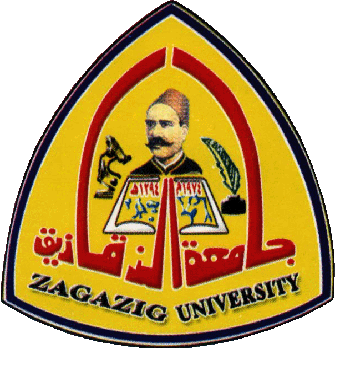 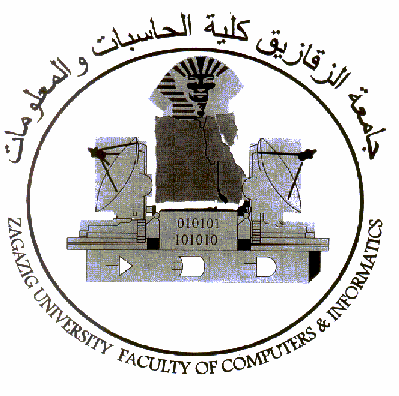 كلية الحاسبات والمعلومات	المسجلين للعام الدراسى 2014-2015    قسم الدراسات العليا  مالاســــــــــــــــــمموضوع الرسالة ( عربي  ــ Eng )تاريخ التسجيلالمشرفين1محمد عبدالهادي فهمي منصة لتحليل الامن فى  الحوسبة السحابية 	Platform for Security analysis of  Cloud Computing	1- ا.د/ ابراهيم محمود الحناوى     2- د/ وائل سعيد عبد المجيد            2نبيل عبدالسلام عبد المقصودتطوير واجهة لنظام الحوسبة السحابية الخاصة 	Interface  development  for  Private  Cloud System- ا1- ا.د/ ابراهيم محمود الحناوى     2- د/ وائل سعيد عبد المجيد            3اميرة سلام محمد عبد السلامطرق واستراتيجيات التحليل الجبرى لمبادىء التشفير  	Algebraic Methods and Strategic in Analizing Cryptographic Primitives- ا1- ا.د/ ابراهيم محمود الحناوى     2- د/ وائل سعيد عبد المجيد            4احمد عبدالله  محمد عقلطرق وخوارزميات التعليم العميق 	Approuches  and  Algorithms  of  Deep  Learning- ا 1- ا.د/ ابراهيم محمود الحناوى     2- د/ وائل سعيد عبد المجيد            5سلوي حسن محمودنظام مصادقة والحفاظ على الخصوصية فى الحوسبة السحابية  	Authentication and Privacy Preserved Scheme in Cloud Computing- ا1- ا.د/ ابراهيم محمود الحناوى     2- د/ وائل سعيد عبد المجيد            6وليد عبد الخالق عليوةاطار اّمن للحوسبة باستخدام الافتراضية	Asecure Framework in Cloud Computing  with Virtualization- ا 1- ا.د/ ابراهيم محمود الحناوى     2- د/ وائل سعيد عبد المجيد            7ندا بشير محمد عفيفي	نحو تصميم وتطبيق نظاو تحويل من نص كتابى الى نص صوتى ( للغة العربية )	Design and Implementation toword on Arabic text to Speech System1- ا.د/ ابراهيم محمود الحناوى     2- د/ وائل سعيد عبد المجيد            8آيات محمد محي الدينالتعليم الذكى 	Inteligent  Learning- ا 1- ا.د/ ابراهيم محمود الحناوى     2- د/ وائل سعيد عبد المجيد            9منى محمد عباستصميم وتنفيذ نظم الترميز القائم على المتغيرات المتعددة	On the Designing and Implementation of Multivariate based Cryptosystemsد/ 1- ا.د/ ابراهيم محمود الحناوى     2- د/ وائل سعيد عبد المجيد            